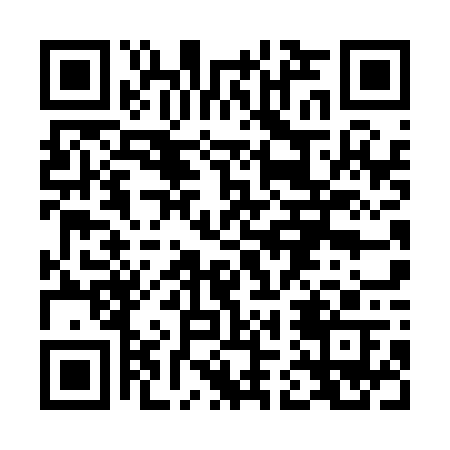 Ramadan times for Oran, ArgentinaMon 11 Mar 2024 - Wed 10 Apr 2024High Latitude Method: NonePrayer Calculation Method: Muslim World LeagueAsar Calculation Method: ShafiPrayer times provided by https://www.salahtimes.comDateDayFajrSuhurSunriseDhuhrAsrIftarMaghribIsha11Mon6:026:027:181:274:547:367:368:4712Tue6:036:037:181:274:537:357:358:4613Wed6:036:037:181:274:537:347:348:4514Thu6:046:047:191:264:537:337:338:4415Fri6:046:047:191:264:527:327:328:4316Sat6:056:057:201:264:527:317:318:4217Sun6:056:057:201:254:517:307:308:4118Mon6:056:057:201:254:517:297:298:4019Tue6:066:067:211:254:507:297:298:3920Wed6:066:067:211:254:507:287:288:3821Thu6:076:077:221:244:507:277:278:3722Fri6:076:077:221:244:497:267:268:3623Sat6:076:077:221:244:497:257:258:3524Sun6:086:087:231:234:487:247:248:3425Mon6:086:087:231:234:487:237:238:3326Tue6:096:097:231:234:477:227:228:3227Wed6:096:097:241:224:477:217:218:3128Thu6:096:097:241:224:467:207:208:3029Fri6:106:107:251:224:457:197:198:2930Sat6:106:107:251:224:457:187:188:2831Sun6:116:117:251:214:447:177:178:271Mon6:116:117:261:214:447:167:168:262Tue6:116:117:261:214:437:157:158:253Wed6:126:127:261:204:437:147:148:244Thu6:126:127:271:204:427:137:138:245Fri6:126:127:271:204:427:127:128:236Sat6:136:137:271:194:417:117:118:227Sun6:136:137:281:194:407:107:108:218Mon6:136:137:281:194:407:097:098:209Tue6:146:147:291:194:397:087:088:1910Wed6:146:147:291:184:397:087:088:18